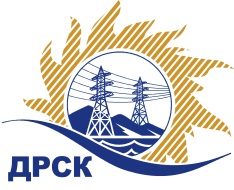 Акционерное Общество«Дальневосточная распределительная сетевая  компания»Протокол № 104/МИ-ВПЗаседания закупочной комиссии по выбору победителя по открытому  запросу цен на право заключения договора: «Панель быстродействующих защит» для нужд филиала АО «ДРСК» 
 «Хабаровские электрические сети»
 (закупка 23 раздела 2.5 ГКПЗ 2018 г.).СПОСОБ И ПРЕДМЕТ ЗАКУПКИ: Открытый запрос цен: «Панель быстродействующих защит» для нужд филиала АО «ДРСК»  «Хабаровские электрические сети» Планируемая стоимость лота в ГКПЗ АО «ДРСК» составляет: 943 250,00 руб. без учета НДС.ПРИСУТСТВОВАЛИ: члены постоянно действующей Закупочной комиссии АО «ДРСК»  1-го уровня.ВОПРОСЫ, ВЫНОСИМЫЕ НА РАССМОТРЕНИЕ ЗАКУПОЧНОЙ КОМИССИИ: О  рассмотрении результатов оценки заявок Участников.Об отклонении заявки АО «Чебоксарский электроаппаратный завод»О признании заявок соответствующими условиям Документации о закупкеОб итоговой ранжировке заявокО выборе победителя открытого запроса цен.РЕШИЛИ: ВОПРОС 1 «О рассмотрении результатов оценки заявок Участников»Признать объем полученной информации достаточным для принятия решения.Принять цены, полученные на процедуре вскрытия конвертов с заявками участников.ВОПРОС  2	  «Об отклонении заявки АО  'Чебоксарский электроаппаратный завод»Отклонить заявку Участника АО  'Чебоксарский электроаппаратный завод' от дальнейшего рассмотрения на основании  п. 2.4.2.1 в). Документации о закупке.ВОПРОС  3  «О признании заявок соответствующими условиям Документации о закупке» Признать заявки ООО  Научно-производственное предприятие "ЭКРА", ООО "АЛЬЯНСЭНЕРГО" соответствующими условиям Документации о закупке и принять их к дальнейшему рассмотрению.ВОПРОС 4  «Об итоговой ранжировке заявок»Утвердить итоговую ранжировку заявок:ВОПРОС 5 «О выборе победителя открытого запроса цен»       Признать победителем открытого запроса цен: «Панель быстродействующих защит» для нужд филиала АО «ДРСК»  «Хабаровские электрические сети» участника, занявшего первое место в итоговой ранжировке по степени предпочтительности для заказчика ООО "АЛЬЯНСЭНЕРГО" (196084,г. Санкт-Петербург, ул Цветочная,д.25,литер Ж) на условиях:  Цена: 1 112 740,00 руб. (цена без НДС: 943 000,00 руб.). Условия оплаты: в течение 30 (тридцати) календарных дней с  даты подписания товарной накладной (ТОРГ 12) на основании счета, выставленного поставщиком. Срок завершения поставки: до 30.05.2018г.  Гарантийный срок в течение 36 месяцев  с момента  ввода оборудования в эксплуатацию, но не более  42 месяцев  с момента  поставки оборудования.  Исп. Терёшкина Г.М.397-260Благовещенск ЕИС № 31705763516	« 11 » января 2018Порядковый номер заявкиНаименование участникаЗаявка без НДС1ООО Научно-производственное предприятие "ЭКРА" 943 250,002Акционерное общество 'Чебоксарский электроаппаратный завод'850 000,003 ООО "АЛЬЯНСЭНЕРГО"943 000,00Основания для отклоненияВ заявке участника:В функциях шкафа ШМЗЛ-07.5.220.УХЛ4 указана пятиступенчатая направленная токовая защита нулевой последовательности, что не соответствует требованиям п.3.13. технического задания и п.3 карты заказа Заказчика (требуется шестиступенчатая направленная токовая защита нулевой последовательности).Место в итоговой ранжировкеНаименование Участника закупкиСтрана происхожденияЦена заявки на участие в закупке, руб. без учета НДС1 место ООО "АЛЬЯНСЭНЕРГО"РФ943 000,002 местоООО " Научно-производственное предприятие "ЭКРА" РФ943 250,00Ответственный секретарь Закупочной комиссии: Елисеева М.Г.   _____________________________